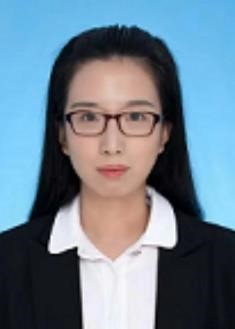 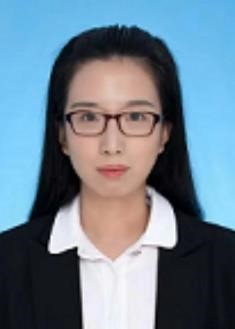 2017.09-2022.06             武汉大学                               硕博/情报学  管理科学与工程  导师：卢龙 教授                                              2019.03-2020.03 	     美国辛辛那提大学                  交换生/信息分析导师：Peter White               系主任 2013.09-2017.06            华中科技大学                         本科/信息管理与信息系统  主修课程 本科：数据结构 数据库设计  管理学基础  信息管理概论  信息组织    管理信息系统    信息技术评估与项目管理  医学文献检索 经济学基础  数据库设计  医学信息分析与预测   Java 语言程序设计  硕士：网络用户行为  信息系统研究方法  图书情报与档案管理研究方法论  信息管理国际学术前沿 信息计量与科学评价  信息分析与竞争情报  情报学理论  数据组织与数据挖掘  战略管理  计算机网络理论与技术博士： 信息系统模型与方法  竞争情报理论与应用   数据挖掘与商务智能  管理学研究方法论研究方向 信息服务                 信息分析                 人工智能                   信息融合                      专长和技能 英语：六级，英文论文写作熟练编程：Python、R 语言 研究方法：文本分析、情感分析、机器学习、深度学习、社会调查等其他管理学和计算机分析方法      科研项目 国家重点研发计划子课题“脑卒中复发大数据分析处理技术研究及平台搭建”：负责项目书的书写，整体模型的设计。主要利用可穿戴设备上的脑电和血压、心率等数据，搭建深度学习模型，进行脑卒中预测。 国自科项目“一种基于深度学习神经网络的自闭症谱系障碍诊断模型设计”：负责医学影像、基因数据的预处理以及多模态数据融合框架的搭建实施。主要利用 Python 和 Matlab 进行医学图像的预处理和多模态数据融合框架搭建。 国自科重点项目“基于医疗影像深度学习的 HIV 脑认知模型及其临床应用”：负责医学影像的预处理。 合作项目“The Cincinnati Cohort Biomarker Program(CCBP): 负责文献调研，总结现有的神经退行性疾病的生物标志物的种类，收集方法，筛选标准，以及应用等。 论文发表 Lu, P., Hu, L., Zhang, N., Liang, H., Tian, T., & Lu, L. (2021). A two-stage model for predicting mild cognitive impairment to Alzheimer’s disease conversion. Frontiers in Aging Neuroscience (SCI Q1, IF=5.75)  Zhang K and Lu, P.* (2022) “What are the key indicators for evaluating the service satisfaction of WeChat official accounts in Chinese academic libraries?” Library Hi Tech. (通讯，SSCI Q2, IF= 2.313)  Lu, P., Li, X., Hu, L., & Lu, L. (2021). Integrating genomic and resting State fMRI for efficient autism spectrum disorder classification. Multimedia Tools and Applications, 1-12. (SCI Q3, IF=2.757)  Lu, P., Li, X., Lu, L., & Zhang, Y. (2020). The psychological states of people after Wuhan eased the lockdown. PLoS ONE, 15.（SCI Q2，IF=3.240） Zhao, W., Lu, P., Yu, S., & Lu, L. (2020). Consumer health information needs in China – a case study of depression based on a Social Q&A community. BMC Medical Informatics and Decision Making, 20.(共同一作,SCI Q3, IF=2.769)  Lu, P and Zhao, W "Research on the privacy protection of electronic health records", Proc. SPIE 11584, 2020 International Conference on Image, Video Processing and Artificial Intelligence,1158427 (10 November 2020); https://doi.org/10.1117/12.2584813（EI 检索） Li, X., Lu, P., Hu, L., Wang, X., & Lu, L. (2021). A novel self-learning semi-supervised deep learning network to detect fake news on social media. Multimedia Tools and Applications, 1 - 9. (SCI Q3， IF=2.757)  Li, X., Lu, P., Hu, L., Huang, T., & Lu, L. (2020). Factors Associated with Mental Health Results among Workers with Income Losses Exposed to COVID-19 in China. International Journal of Environmental Research and Public Health, 17. (SSCI Q1，IF=3.390) 1660-4601 2020-08-01 Chen, T., Lu, P., & Lu, L. (2020). Design of ASD Subtyping Approach based on Multi-Omics Data to Promote Personalized Healthcare. HICSS.  Yeo, S., Zhu, X., Okamoto, T., Hao, M., Wang, C., Lu, P., Lu, L., & Guan, J. (2020). eLife, 9. (SCI Q1 TOP, IF=8.140) Sturchio, A., Marsili, L., Vizcarra, J.A., Dwivedi, A., Kauffman, M., Duker, A., Lu, P., Pauciulo, M., Wissel, B.D., Hill, E., Stecher, B., Keeling, E.G., Vagal, A., Wang, L.L., Haslam, D., Robson, M., Tanner, C., Hagey, D.W., Andaloussi, S.E., Ezzat, K., Fleming, R., Lu, L., Little, M., & Espay, A. (2020). Phenotype-Agnostic Molecular Subtyping of Neurodegenerative Disorders: The Cincinnati Cohort Biomarker Program (CCBP). Frontiers in Aging Neuroscience, 12. (SCI Q2，IF=5.750) Hong, L., Luo, M., Wang, R., Lu, P., Lu, W., & Lu, L. (2018). Big Data in Health Care: Applications and Challenges. Data and Information Management, 2, 175 - 197. 赵安琪,赵海平,路培鑫.基于社会化问答社区的抑郁症健康信息需求研究[J].中华医学图书情报杂志,2018,27(09):38-45.（中文核心） 工作论文 14. Multi-modal data fusion for improved MCI to AD conversion prediction(一作，投稿中）校园经历  2020.09–2021.09 	 	                武汉大学博士生宣讲团 	 	                        讲师 参与五校联合宣讲以及校内校外多次宣讲，受益人数达 1000 人 2020.09-2021.09                       武汉大学信息管理学院 19 博士班                        班长 负责上传下达，团结同学。荣获“先进班集体二等奖” 2020.03-2021.09                       武汉大学人文社科经典导读课程                         助教 负责小班的课程教学，荣获优秀助教 2013.09-2017.06                       华中科技大学信息管理与信息系统本科班                 团支书 举办特色团日活动，荣获“特色团日一等奖“ 举办团会和团组织生活会，荣获“团会优秀团支部“”团组织生活优秀团支部“ 所获奖励 2013-2017 获“国家奖学金”“国家励志奖学金”“新生自强奖学金”“新生社会公益奖学金”各一次 2013-2017 获“三好学生”两次，获“优秀共青团员”三次，获“团组织生活会优秀个人”两次 2017.06    获“优秀毕业生” 2021.06    获“社会活动积极分子”，“优秀学生干部“各一次 2021.10    获“优秀助教” 